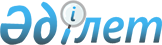 О внесении изменений и дополнений в приказ исполняющего обязанности Министра по инвестициям и развитию Республики Казахстан от 26 марта 2015 года № 333 "Об утверждении Правил государственной регистрации подвижного состава и его залога"Приказ Министра по инвестициям и развитию Республики Казахстан от 31 августа 2017 года № 587. Зарегистрирован в Министерстве юстиции Республики Казахстан 4 декабря 2017 года № 16043
      ПРИКАЗЫВАЮ:
      1. Внести в приказ исполняющего обязанности Министра по инвестициям и развитию Республики Казахстан от 26 марта 2015 года № 333 "Об утверждении Правил государственной регистрации подвижного состава и его залога" (зарегистрированный в Реестре государственной регистрации нормативных правовых актов за № 11119, опубликованный 18 июля 2015 года в Информационно-правовой системе "Әділет") следующие изменения и дополнение:
      в Правилах государственной регистрации подвижного состава и его залога, утвержденных указанным приказом:
      пункт 24 изложить в следующей редакции:
      "24. Для государственной регистрации залога подвижного состава заявитель либо уполномоченный представитель заявителя представляют заявление по форме, согласно приложению 8-1 к настоящим Правилам, с приложением документов в соответствии со статьей 9 Закона Республики Казахстан от 30 июня 1998 года "О регистрации залога движимого имущества" (далее – Закона о регистрации залога).
      Для регистрации изменений, дополнений и прекращения зарегистрированного залога заявитель либо уполномоченный представитель заявителя представляют заявление по форме, согласно приложению 8-2 к настоящим Правилам, с приложением документов в соответствии со статьей 17 Закона о регистрации залога.";
      приложения 4, 5, 6 и 7 изложить в новой редакции согласно приложениям 1, 2, 3 и 4 к настоящему приказу;
      дополнить приложениями 8-1 и 8-2 согласно приложениям 5 и 6 к настоящему приказу;
      приложение 10 исключить.
      2. Комитету транспорта Министерства по инвестициям и развитию Республики Казахстан обеспечить:
      1) государственную регистрацию настоящего приказа в Министерстве юстиции Республики Казахстан;
      2) в течение десяти календарных дней со дня государственной регистрации настоящего приказа направление его копии на бумажном носителе и в электронной форме на казахском и русском языках в Республиканское государственное предприятие на праве хозяйственного ведения "Республиканский центр правовой информации" для официального опубликования и включения в Эталонный контрольный банк нормативных правовых актов Республики Казахстан;
      3) в течение десяти календарных дней после государственной регистрации настоящего приказа направление его копии на официальное опубликование в периодические печатные издания;
      4) размещение настоящего приказа на интернет-ресурсе Министерства по инвестициям и развитию Республики Казахстан;
      5) в течение десяти рабочих дней после государственной регистрации настоящего приказа в Министерстве юстиции Республики Казахстан представление в Юридический департамент Министерства по инвестициям и развитию Республики Казахстан сведений об исполнении мероприятий, согласно подпунктам 1), 2), 3) и 4) настоящего пункта.
      3. Контроль за исполнением настоящего приказа возложить на курирующего вице-министра по инвестициям и развитию Республики Казахстан.
      4. Настоящий приказ вводится в действие по истечении двадцати одного календарного дня после дня его первого официального опубликования.
      "СОГЛАСОВАН"
      Министр информации и
      коммуникаций Республики Казахстан
      _________________ Д. Абаев
      19 сентября 2017 года
      "СОГЛАСОВАН"
      Министр национальной
      экономики Республики Казахстан
      _________________ Т. Сулейменов
      20 ноября 2017 года
                                           Перечень
                         грузового подвижного состава, принадлежащего
                               ______________________________
                               (полное наименование владельца)
      продолжение таблицы
      Руководитель ___________________/________________________________/
                   (подпись)             (Фамилия, имя, отчество (при наличии))
       Место печати (при наличии)
       (для юридического лица и индивидуального предпринимателя)
       Примечание:
       *(ДР) - деповской ремонт
       **(КР) - капитальный ремонт 
       *** (КРП) - капитальный ремонт с продлением срока службы
       **** для собственников грузовых вагонов
                                           Перечень
                  пассажирского подвижного состава и приравниваемый к нему почтовый,
                         почтово-багажный и багажный подвижной состав,
                                     принадлежащего
                               _______________________________
                               (полное наименование владельца)
      продолжение таблицы
      Руководитель ___________________/_________________________________/
                   (подпись)             (Фамилия, имя, отчество (при наличии))
       Место печати (при наличии)
       (для юридического лица и индивидуального предпринимателя)
       Примечание:
       *(ДР) - деповской ремонт
       **(КР-1) - капитальный ремонт в объеме 1
       ***(КР-2) - капитальный ремонт в объеме 2
       **** (КРПС) - капитальный ремонт с продлением срока службы
       ***** (КВР) - капитальный восстановительный ремонт
                                           Перечень
                         специального подвижного состава, принадлежащего
                               ____________________________________
                               (полное наименование владельца)
      продолжение таблицы
      Руководитель ___________________/______________________________/
                   (подпись)             (Фамилия, имя, отчество (при наличии))
       Место печати (при наличии)
       (для юридического лица и индивидуального предпринимателя)
       Примечание:
       *(КР-1) - капитальный ремонт в объеме 1
       **(КР-2) - капитальный ремонт в объеме 2
                                     СВИДЕТЕЛЬСТВО
                         о государственной регистрации подвижного состава
       ИТК_ _ _ _ Серия _ _ _ _ _ № _ _ _ _ _ _ _ _
       Настоящее свидетельство выдано в соответствии с Законом
       Республики Казахстан "О железнодорожном транспорте"
_____________________________________________________________________________
___________________________________________________________________________,
(полное наименование владельца, Ф.И.О.)
находящегося на праве
___________________________________________________________________________
___________________________________________________________________________
(указать права на подвижной состав)
и подтверждает государственную регистрацию 
подвижного состава
___________________________________________________________________________
__________________________________________ типа
Категории _________________________________________________________________
___________________________________________________________________________
серия, род вагона ____________________________________________________________
______________________________________
заводской номер ___________________________________________________________
 инвентарный номер ________________________________________________________
секция _________________________
год постройки __________________
с "__" ____________ 20 __ года.
       Настоящее свидетельство применяется во всех предусмотренных
законодательством Республики Казахстан случаях и предъявляется вместе
с документом, удостоверяющим владельца подвижного состава, подлежит
замене в случае изменения приведенных в нем сведений.
__________________________________________________________________________
______________________________________
Дата выдачи "__" _________ 20 __ г.
М.П.
Должностное лицо уполномоченного органа _______________________
подпись, Ф.И.О.
      ___________________________________________________
             наименование регистрирующего органа
                         Заявление № ____
                         Залогодатель
Ф.И.О., место – жительство, дата рождения физического лица;
место – нахождение, наименование, рег. № юридического лица:_________
__________________________________________________________________________
Документ, удостоверяющий личность: вид _________ серия ________ № ___
выдан ____________________________________ дата выдачи ______________
       (наименование органа, выдавшего документ)
Почтовый адрес, телефон _____________________________________________
От имени которого действует _________________________________________
                         (реквизиты уполномоченного представителя)
На основании ________________________________________________________
                   (реквизиты документа, удостоверяющего полномочия)
                         Залогодержатель
Ф.И.О., место жительство, дата рождения физического лица;____________
место нахождение, наименование, рег. № юр. лица:_____________________
_____________________________________________________________________
документ, удостоверяющий личность: вид _________ серия _______ №
_______ выдан ______________________________________ дата выдачи
_____________ (наименование органа, выдавшего документ)
Почтовый адрес, телефон______________________________________________
_____________________________________________________________________
От имени которого действует__________________________________________
_____________________________________________________________________
             (реквизиты уполномоченного представителя)
На основании ________________________________________________________
             (реквизиты документа, удостоверяющего полномочия)
Прошу зарегистрировать договор залога движимого имущества:___________
_____________________________________________________________________
Дата заключения договора_____________________________________________
Место заключения договора____________________________________________
Сведения о предмете залога (описание движимого имущества)____________
_____________________________________________________________________
Стоимость заложенного имущества _____________________________________
Денежный эквивалент обязательства, обеспеченного залогом ____________
Срок действия договора ______________________________________________
Заложенное имущество остается во владении и пользовании: залогодателя
_______________________ залогодержателя ________________
Допустимость его использования: да, нет
Сведения о перезалоге: да, нет (ненужное зачеркнуть)
К заявлению прилагаю: (наименование документа, серия, номер, когда и
кем выдан)___________________________________________________________
____________________________________________________________________
Необходимо ли Свидетельство о государственной регистрации:
Да, Нет (ненужное зачеркнуть)
-------------------------------------------------------
Дата подачи заявления: _________________________ 20 __г.
Дата приема заявления: _________________________ 20 __г.
Подпись заявителя: ____________________________
Время: _________________ час ___________________ мин.
Ф.И.О. и подпись регистратора ______________________________________
      __________________________________________________________________
                         (наименование регистрирующего органа)
                                     Заявление № ______
Залогодатель______________________________________________
(Фамилия, имя, отчество (при наличии), индивидуальный идентификационный
номер (ИИН) физического лица; наименование, бизнес идентификационный
номер (БИН) юридического лица)
________________________________________________________
Документ, удостоверяющий личность: вид _________ серия ________ №
__________________
выдан ____________________________________ дата выдачи ______________
       (наименование органа, выдавшего документ)
Почтовый адрес, телефон _____________________________________________
Банковские реквизиты залогодателя
___________________________________________________________________
От имени которого действует _________________________________________
                         (реквизиты уполномоченного представителя)
На основании ________________________________________________________
                   (реквизиты документа, удостоверяющего полномочия)
Залогодержатель__________________________________________
(Фамилия, имя, отчество (при наличии), индивидуальный идентификационный
номер (ИИН) физического лица или наименование и бизнес
идентификационный номер (БИН) юридического лица)
_____________________________________________________________________
_____________________________________________________________________
Документ, удостоверяющий личность: вид _______ серия _________ № ____
выдан __________________________________ дата выдачи ________________
(наименование органа, выдавшего документ)
Почтовый адрес, телефон _____________________________________________
____________________________________________________________________
Банковские реквизиты залогодержателя
__________________________________________________________________
От имени которого действует _________________________________________
 (реквизиты уполномоченного представителя)
На основании ________________________________________________________
 (реквизиты документа, удостоверяющего полномочия)
Прошу зарегистрировать изменение и/или дополнение или прекращение
залога:_____________________________________________
       (ненужное зачеркнуть)
________
Регистрационный номер залога движимого имущества, присвоенный
регистрирующим органом (за исключением случаев регистрации изменений и
дополнений на основании договора об одновременной передаче активов и
обязательств) ______________________________________________________
описание вносимых изменений и дополнений или основания прекращения
залога ______________________________________________________________________
____________________________________________________________________________
В случае внесения изменений и/или дополнений в договор залога:
Дата заключения договора ____________________________________________
Сведения о предмете залога (описание движимого имущества)
____________________________________________________________________________
Денежный эквивалент обязательства, обеспеченного залогом ____________
Срок действия договора ______________________________________________
Заложенное имущество остается во владении и пользовании:
залогодателя __________________ залогодержателя _____________________
Допустимость его использования: Да / Нет (ненужное зачеркнуть)
Сведения о перезалоге: Да / Нет (ненужное зачеркнуть)
К заявлению прилагаю: (наименование документа, серия, номер, когда и
кем выдан)
1. Документ об оплате: вид _________ № ___________ на сумму _________
2. __________________________________________________________________
Необходимо ли свидетельство о государственной регистрации:
       Да / Нет (ненужное зачеркнуть)
Подпись залогодателя или его представителя и печать для юридического лица
(при наличии): ____________________________________________________
Подпись залогодержателя (представителя) и печать для юридического лица
(при наличии): ____________________________________________________
Дата подачи заявления: ______________ 20 __ года
Дата приема заявления: ______________ 20 __ года
					© 2012. РГП на ПХВ «Институт законодательства и правовой информации Республики Казахстан» Министерства юстиции Республики Казахстан
				
      Министр
по инвестициям и развитию
Республики Казахстан 

Ж. Қасымбек
Приложение 1
к приказу Министра
по инвестициям и развитию
Республики Казахстан
от 31 августа 2017 года № 587Приложение 4
к Правилам государственной
регистрации подвижного
состава и его залогаФорма
№ п/п
Род вагона
Категория
Арендатор
Срок аренды
Регион курсирования
Заводской номер
Инвентарный номер
Дата постройки
1
2
3
4
5
6
7
8
9
Нормативный срок службы
Фактический срок службы
Дата последнего ремонта (ДР)*
Дата последнего ремонта
Дата последнего ремонта
Дата следующего ремонта
Техническое состояние
Техническое состояние
Годен до
Станция приписки****
Нормативный срок службы
Фактический срок службы
Дата последнего ремонта (ДР)*
(КР)**
(КРП)***
Дата следующего ремонта
годен
списан
Годен до
Станция приписки****
10
11
12
13
14
15
16
17
18
19Приложение 2
к приказу Министра
по инвестициям и развитию
Республики Казахстан
от 31 августа 2017 года № 587Приложение 5
к Правилам государственной
регистрации подвижного
состава и его залогаФорма
№ п/п
Род вагона
Категория
Арендатор
Срок аренды
Регион курсирования
Заводской номер
Инвентарный номер вагона
Дата постройки
1
2
3
4
5
6
7
8
9
Нормативный срок
Фактический срок
Дата последнего ремонта (ДР)*
Дата последнего ремонта
Дата последнего ремонта
Дата последнего ремонта
Дата последнего ремонта
Дата следующего ремонта
Техническое состояние
Техническое состояние
Годен до
Депо приписки
Нормативный срок
Фактический срок
Дата последнего ремонта (ДР)*
(КР1)**
(КР2)***
(КРПС) ****
(КВР) *****
Дата следующего ремонта
годен
списан
Годен до
Депо приписки
10
11
12
13
14
15
16
17
18
19
20
21Приложение 3
к приказу Министра
по инвестициям и развитию
Республики Казахстан
от 31 августа 2017 года № 587Приложение 6
к Правилам государственной
регистрации подвижного
состава и его залогаФорма
№ п/п
Серия
Категория
Арендатор
Срок аренды
Регион курсирования
Заводской номер
Инвентарный номер
Дата постройки
1
2
3
4
5
6
7
8
9
Нормативный срок службы
Фактический срок
Дата последнего ремонта
Дата последнего ремонта
Дата следующего ремонта
Техническое состояние
Техническое состояние
Годен до
Депо приписки
Нормативный срок службы
Фактический срок
(КР-1) *
(КР-2) **
Дата следующего ремонта
годен
списан
Годен до
Депо приписки
10
11
12
13
14
15
16
17
18Приложение 4
к приказу Министра
по инвестициям и развитию
Республики Казахстан
от 31 августа 2017 года № 587Приложение 7
к Правилам государственной
регистрации подвижного
состава и его залогаПриложение 5
к приказу Министра
по инвестициям и развитию
Республики Казахстан
от 31 августа 2017 года № 587Приложение 8-1
к Правилам государственной
регистрации подвижного
состава и его залогаПриложение 6
к приказу Министра
по инвестициям и развитию
Республики Казахстан
от 31 августа 2017 года № 587Приложение 8-2
к Правилам государственной
регистрации подвижного
состава и его залогаФорма 